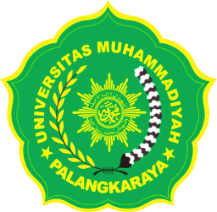 RINGKASAN PROPOSAL PENELITIAN UNIVERISTAS MUHAMMADIYAH PALANGKARAYANama			: NIM			: Program Studi		: Judul			: Pembimbing		: 1.   2. Hari, Tanggal		:	Waktu			:	Tempat			: Pembahas Utama	: 1. 				  2.Ringkasan Maksimal 10 HalamanBAB I PENDAHULUANLatar BelakangLatar belakang menjelaskan alasan memilih topik dan pentingnya penelitian itu dijalankan berdasarkan alasan teroritis, praktis, bagaimana pemasalahan itu dapat diselesaikan. Peneliti menguraikan tidak berbelit-belit atau dimulai dari latar belakang yang umum kemudian dikahir dengan khusus objek penelitian yang akan dikaji. Peneliti menguraikan objek yang diteliti dengan sistematis, logis, dan data informasi serta kajian pustaka dari sumber primer, mutakhir dan relevan yang dipertanggung jawabkan.  Hipotesis (Pilihan)Hipotesis adalah jawaban sementara atau dugaan sementara mengenai masalah penelitian yang perlu dibuktikan   TujuanTujuan dituliskan dalam bentuk pernyataan singkat jelas dan jelas mengenai hal yang akan diperoleh dari kegiatan atau dijawab dalam pernyataan penelitian. Tujuan dinyatakan dengan kata kerja yang dapat diukur seperti mengidentifikasi, menganalisis, menghitung, menyusun, merumuskan, mengukur besaran, menguraikan, menerangkan, membuktikan, menjejaki, menguji, dan menerapkan konsep. Pernyataan tujuan penelitian sebaiknya tidak digunakan kata kerja mengetahui, melihat, atau memahami. Tulislah tujuan dapat berupa satu paragraf atau tujuan ditulisakan dengan beberapa poin ManfaatDampak positif (kegunaan) hasil skripsi bagi bidang iptek, pembangunan, dan masyarakat. Manfaat utama karya ilmiah adalah menambah khasanah ilmu pengetahun dalam bentuk pustaka sebagai sumber acuan untuk pengembangan ipteks, para pengambilan keputusan baik di industri maupun pemerintah dan lembaga untuk menyusun kebijakan baru, serta masyarakat umum. Manfaat ditulis kata kerja yang lugas dan logisBAB II METODEWaktu dan TempatPengambilan data lapangan pada bulan Oktober 2018 sampai dengan Desember 2018. Pengolahan data di Laboratorium Fisik Remote Sensing dan Geographic System Information (RSGIS), Fakultas Kehutanan, UMPR. Lokasi penelitian di IUPHHK-HA PT Tunas Timber Lestari (TTL), berada Kecamatan Asiki, Kabupaten Boven Digoel, Provinsi Papua. Secara geografis terletak di 6°38'40" ̶ 5°58’20” Lintang Selatan dan 140°28'55" ̶ 141°9'15" Bujur Timur.Bagian ini uraikan dengan singkat dan jelas waktu dan tempat penelitian dapat berupa peta/denah penelitian. Penyampaian deskripsi  lokasi maksimal 2 paragraf. Hindari uraian yang berbelat-belit dengan menunjuk lokasi penelitian sebelah utara berbatasan dengan Kabupaten A, data desa, kecamatam, data sosial ekonomi, data kependudukan. Data, Alat, dan Perangkat lunak/software (pilihan)Bahan berupa organisme, perlu diperinci asal tumbuhan, hewan, atau mikroorganisme dengan identitas spesies galurnya. Bahan kimia yang lazim terdapat di laboratorium tidak perlu diperinci. Alat Peralatan khusus perlu dideskripiskan secara lengkap, peralatan umum yang digunakan di lapangan dan laboratorium tidak perlu diperinci. Perngkat lunak (opsional) yang digunakan dalam penlelitian, misalnya perangkat lunak khusus analisis statistik, pemetaan dll.Prosedur Analisis DataProsedur berisi tahapan atau langkah oprasional pelaksanaan yang disusun secara sistematis, berurutan. Jika langkah-langkah atau prosedur penelitian cukup rumit dan dapat membingungkan pembaca, buatlah bagan alir. Analisis data menguraikan teknik mengolah data yang digunakan untuk menarik simpulan dari hasil kajian tentang topik yang diteliti. DAFTAR PUSTAKAAhmad A. 2012. Analysis of maximum likelihood classification on multispectral data. Applied Mathematical Sciences. 6 (129): 6425 - 6436.Apriyanto DP, Jaya INS,  Puspaningsih N. 2019. Examining the object-based and pixel-based image analyses for developing stand volume estimator model. Indonesian Journal of Electrical Engineering and Computer Science. 15 (3): 1586-1596.doi:10.11591/ijeecs.v15.i3.pp1586-1596Gartner G, Meng L, Michael, Peterson P. Object-Based Image Analysis Spatial Concepts for Knowledge-Driven Remote Sensing Applications (pp. 3–828). Berlin: Springer.